 Sommerferien mit dem 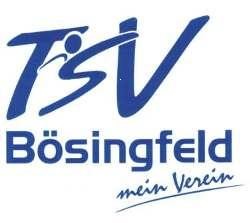 Spiel, Spaß und SportHiermit melde ich meine Tochter / meinen Sohn    ______________________________________________________ Geb.:______________Telefonnummer: _________________________E-Mail:____________________________Verbindlich zum Sommerferienprogramm „Spiel, Spaß und Sport mit dem TSV Bösingfeld“ an.Hat Ihr Kind Allergien jeglicher Art?   ⃝  Nein⃝  Ja, _______________________________________Besitzt Ihr Kind eine „Nerf“-Pistole (oder ähnliches)⃝  Nein⃝  JaKann Ihr Kind schwimmen? ⃝  Nein⃝  Ja, grundlegend⃝  Ja, es besitzt folgende Schwimmabzeichen _____________Während der Woche werden wir versuchen, möglichst viele Eindrücke als Erinnerungen festzuhalten. Daher werden wir Fotos machen. Bitte beachten Sie dies bei Ihrer Anmeldung. Ort, Datum ____________________          Unterschrift ________________Wir bitten Sie, diese Anmeldung bis zum 23. Juni 2021 bei uns in der Geschäftsstelle einzureichen. Bösingfeld e.V.                                                                Falls das Programm aufgrund von Corona Mittelstr. 34                                                                    ausfallen sollte, wird Ihnen jegliches32699 Extertal Bösingfeld                                            Geld wieder zurückerstattet.Bitte überweisen Sie die Anmeldegebühr von 60 EUR für Mitglieder oder 65 EUR für nicht Mitglieder bis zum 30. Juni 2021 auf unser Konto. 